A quin continent viatjarem avui? A l'Àfrica!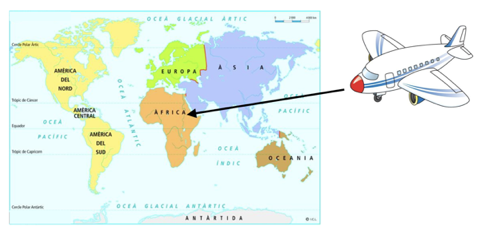 Abans de començar, descobrirem una mica més sobre aquest continent.Sabeu quin aliment es va originar a l’Àfrica? El cafè!Què és el cafè? El cafè és una beguda molt popular que s'obté de la llavor d'un arbust denominat Cafeto. Aquesta llavor és mòlta i torrada per obtenir la pols que s'utilitza per a l'elaboració de la beguda.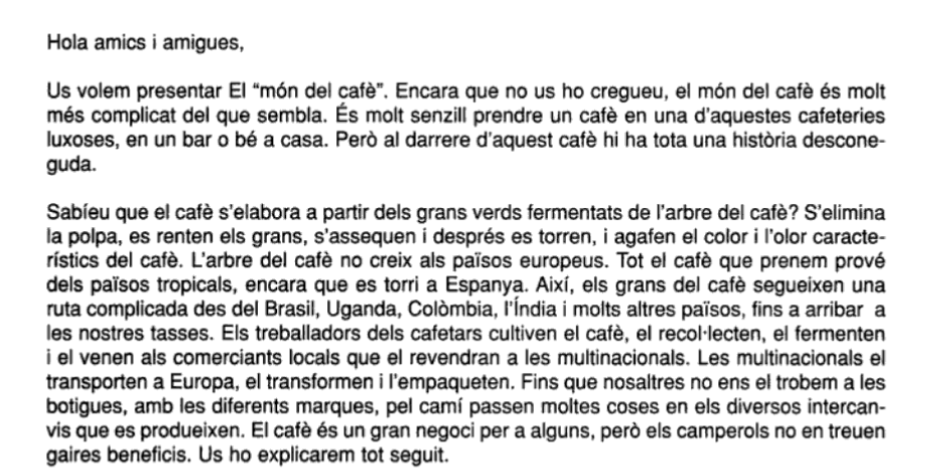 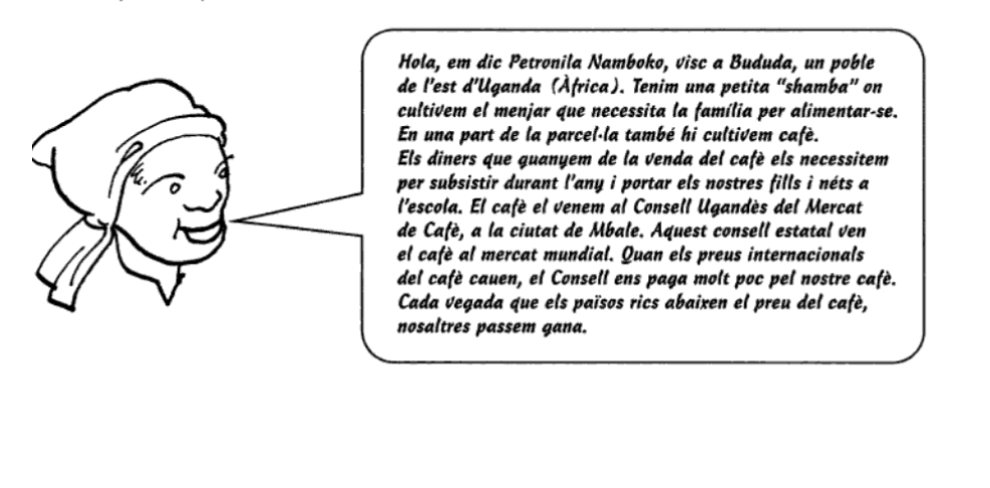 De quin color són els grans de cafè abans de torrar-los?El cafè pot ser cultivat a Espanya? Per què?Què passa quan els preus internacionals del cafè cauen?Visualitza el següent vídeo:https://www.ccma.cat/tv3/alacarta/el-medi-ambient/el-cafe-i-el-canvi-climatic/video/4539591/ Què és el que més t'ha sorprès del vídeo? Quins països esmenta que depenen del cafè? Quins d’aquests es troben a l’Àfrica? Curiositats sobre els marros del cafè:https://www.ccma.cat/tv3/alacarta/ja-tho-faras/com-puc-aprofitar-els-marros-del-cafe/video/5666691/ EXPERIMENT:Pintem amb pigments naturals!MATERIALS:GotAiguaCullera (per fer la barreja)Restes de cafè (també ho pots intentar amb altres aliments, com per exemple: la cúrcuma o el pimentó vermell dolç).Algun estri per pintar (pinzells de diferents mides, esponges...)PaperDESENVOLUPAMENT DE L'EXPERIMENT:Agafarem un got i li posarem l'aliment corresponent; en aquest cas el cafè.Li afegirem aigua i ho barrejarem amb la cullera. Com més aigua li poseu més diluïda serà la barreja i menys pigment tindrà. (Per tant, és recomanable posar poca quantitat d'aigua).Ja podem posar el pinzell al got i començar a pintar! Podem pintar sobre diferents materials, tot i que recomanem el paper d'aquarel·la, ja que aguanta més la càrrega d'aigua.Continent:    Continent:    Les dues muntanyes més altesDos riusLes tres illes més grans i les seves capitalsEls oceans que l’envoltenTres animals característics